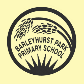 Communication and LanguageCommunication and LanguageCommunication and LanguagePhysical DevelopmentsPhysical DevelopmentsPhysical DevelopmentsListening, attention and LanguageSpeakingSpeakingFine motor skillsFine motor skillsGross motor skills*Daily stories and rhymes children listen and participate in stories and rhymes. *Children to always help make snacks-Story: - discussion: Errol’s garden by Gillian Hibbs. WK 1/2Story: Plant the tiny seeds by Christie Matheson-discussion on plant growth: WK3Children to follow simple instructions to make scrambled eggs: WK 3Fact book: Usborne Seasons and weather book-discussion on true facts: WK4party:WK3Story: You can’t take an elephant on holiday By Patrica Cleveland-Peak-discussion about text:WK5Children to follow instructions: to make fresh lemonade:WK5Children play holiday BINGO..listen to words and find matching picture: WK5*Daily stories and rhymes children listen and participate in stories and rhymes. Home corner: Garden area with sand /BBQ – wk /2Small world: small houses/garden area small figures wk1/2 Home corner: Garden area with ball pit / picnic basket-wk2/3Small world: mini beast garden figures 2/3Home corner: School: WK4/5Small world: Airport 4/5Last week the children could decide what they wanted the role play areas/small world to contain.*Daily stories and rhymes children listen and participate in stories and rhymes. Home corner: Garden area with sand /BBQ – wk /2Small world: small houses/garden area small figures wk1/2 Home corner: Garden area with ball pit / picnic basket-wk2/3Small world: mini beast garden figures 2/3Home corner: School: WK4/5Small world: Airport 4/5Last week the children could decide what they wanted the role play areas/small world to contain.*Sand tray – sand moulds, loose parts*Small construction blocks *Water tray/water wall to reflect the weekly theme. Wool weaving bees (weaving wool in and out of holes). WK 1Using playdough and meat clever to create a bee hive pattern :WK 1Cut and stick bees onto the flower: WK 1 Petals, water, masher-different sized containers to make perfume: WK2Weaving flowers in and out of cardboard vases: WK 2Petals and steams-create loose part pictures: WK 3Frozen peas and containers/spoons: WK3 Frozen flowers in ice-children to use hammers to get out: WK 3Playdough and pipe cleaners-children create rainbows: WK4Large rainbow and coloured stickers: Children to peel and stick stickers to create whole class rainbow WK 4Kinetic sand and shaped moulds: WK5Cut and stick pictures of objects that you would take on holiday: WK 5*Sand tray – sand moulds, loose parts*Small construction blocks *Water tray/water wall to reflect the weekly theme. Wool weaving bees (weaving wool in and out of holes). WK 1Using playdough and meat clever to create a bee hive pattern :WK 1Cut and stick bees onto the flower: WK 1 Petals, water, masher-different sized containers to make perfume: WK2Weaving flowers in and out of cardboard vases: WK 2Petals and steams-create loose part pictures: WK 3Frozen peas and containers/spoons: WK3 Frozen flowers in ice-children to use hammers to get out: WK 3Playdough and pipe cleaners-children create rainbows: WK4Large rainbow and coloured stickers: Children to peel and stick stickers to create whole class rainbow WK 4Kinetic sand and shaped moulds: WK5Cut and stick pictures of objects that you would take on holiday: WK 5*Daily use of Football net, Hula hoops, Bats and balls, climbing frame, mud kitchen, large wooden blocks, balancing beams*Write dance program- fine and gross motor provision*Daily use of the mud kitchen with different handled tools, containers and autumn and harvest resources. Large paper and markers, children to draw maps of Errol’s garden: WK1/2Using large paper and large markers children to draw images of the different types of weather:WK4Personal, Social, Emotional DevelopmentPersonal, Social, Emotional DevelopmentPersonal, Social, Emotional DevelopmentPersonal, Social, Emotional DevelopmentPersonal, Social, Emotional DevelopmentPersonal, Social, Emotional DevelopmentSelf regulationSelf regulationManaging selfManaging selfBuilding Relationships Building Relationships *Throughout the Nursery day the children are encouraged to think about what they are doing/learning and how they can support themselves. After register every morning children to look at rules: Be kind, Be respectful, Be safeChildren thinking about how to look at minibeasts are found in natural areaDiscussions on how to deal with different feelings after meeting new children and teachers.*Throughout the Nursery day the children are encouraged to think about what they are doing/learning and how they can support themselves. After register every morning children to look at rules: Be kind, Be respectful, Be safeChildren thinking about how to look at minibeasts are found in natural areaDiscussions on how to deal with different feelings after meeting new children and teachers.*Throughout the Nursery day encourage the children to try new things, know what’s right/wrong.*Discussions about the changes happening in nursery and the different changes to expect in school-for school leavers. *Throughout the Nursery day encourage the children to try new things, know what’s right/wrong.*Discussions about the changes happening in nursery and the different changes to expect in school-for school leavers. *Build friendships and play with peers and adults.*School leavers to have a variety of play sessions with their new class teacher and meet different children who will be in their class.*Build friendships and play with peers and adults.*School leavers to have a variety of play sessions with their new class teacher and meet different children who will be in their class.MathsMathsMathsMathsNumberNumberNumerical Patterns Shape and MeasureCount out bees using tweezers and place in the correct matching number hive : WK1Count out mini beasts and place in the correct matching number log : WK1Subitise using beans in pots..how many seeds are there? :WK2Role play a picnic in the garden-all food to be shared out equally:WK3Collect and count seashells from coloured foam :WK 5Count out fish and place in the correct matching number net: WK 5Count out bees using tweezers and place in the correct matching number hive : WK1Count out mini beasts and place in the correct matching number log : WK1Subitise using beans in pots..how many seeds are there? :WK2Role play a picnic in the garden-all food to be shared out equally:WK3Collect and count seashells from coloured foam :WK 5Count out fish and place in the correct matching number net: WK 5Creating/looking at patterns/ABAB patterns on flowers: WK2Creating a ABAB pattern using sun and cloud images :WK4Program Bee Bop around the garden to collect the nectar-positional language:WK1Using hexogen shape to create a patterned picture hive: WK 1Using different sized containers to water the flowers-focus vocabulary more/less/full/empty: WK 2Sort bean seeds into plant pot, depending on size -small/big: WK3Draw longer/shorter flowers-using the correct vocabulary: WK3Literacy Literacy Literacy Literacy Comprehension Word ReadingWord ReadingMark making Story: Errol’s garden: Children use props to retell the story: WK 1Sequence pictures from shared story Errol’s garden and create a map: WK 2FACT books: Usborne Seasons and weather  :WK4Story: You can’t take an elephant on holiday By Patrica Cleveland-Peak- talk about favourite animal from the story and think of own animal:WK5*Reading area which include new texts but also familiar texts.*Weekly visits to school library. What’s in the bag..items found in the garden. What sound can you hear at the beginning of the word,,,can you write it? :WK3Initial sound listening. Find the weather by listening to the initial sound,,,can you write it :WK4Suitcase packed…what items are inside?..toothbrush…what sound does that start with? Can you find that sound? Can you write that sound? WK5*Reading area which include new texts but also familiar texts.*Weekly visits to school library. What’s in the bag..items found in the garden. What sound can you hear at the beginning of the word,,,can you write it? :WK3Initial sound listening. Find the weather by listening to the initial sound,,,can you write it :WK4Suitcase packed…what items are inside?..toothbrush…what sound does that start with? Can you find that sound? Can you write that sound? WK5*Children to have daily access to mark making area and selection pens/pencils.*Mark making opportunities set up within role play areas. Selection of tools, resources and writing boards for name writing wk 1/2/3/4/5/6Encourage the children to use name card wall to find name card and then practice writing it.Children mark make when creating a Father’s Day card for Father’s day :WK2Children to look at name card and then find corresponding lego letters to create name: WK 2Children to make marks/shapes to create a map of Errol’s garden: wk2Children to make marks that repent their name in rainbow shape: WK4Children to write (mark make) a postcard to their Mummy and Daddy: WK 5Understanding of the worldUnderstanding of the worldUnderstanding of the worldUnderstanding of the worldPast and Present People, Culture and Communication People, Culture and Communication The Natural world  Discussion on past holidays and future holidays. Children share photographs from home: WK5Discuss the change for our school leavers-discuss a favourite memory after looking at old photographs on Tapestry. WK5Discussion on how people can travel to their holiday: car/plane/train/boat:WK5After group discussion pack a suitcase of items needed for a summer holiday:WK5End of term celebrations with parties and graduation for school leavers.Discussion on how people can travel to their holiday: car/plane/train/boat:WK5After group discussion pack a suitcase of items needed for a summer holiday:WK5End of term celebrations with parties and graduation for school leavers.Children to look in natural environment within the school grounds for mini beasts in school area: WK1Children to observe and talk about pictures from Errol’s winter and summer garden-discussion of seasons’: WK 2 Children to create a map of Errol’s garden using images from shared story:WK3Children to plant cress seeds in egg shells: WK3Children to explore outdoor area and pick daisies and buttercups-to create daisy chains and loose part pictures: WK3Cut and stick clothes on people so they are ready for sunny weather: WK4Dress ‘Mr monkey’ in the correct clothes for summer and then children dress themselves: WK4Expressive Arts and DesignExpressive Arts and DesignExpressive Arts and DesignExpressive Arts and DesignCreating with materials Creating with materials Being imaginative and Expressive Being imaginative and Expressive *Access to junk modelling/ paper/pens/ tape/glue throughout the half termObservational drawing using a developing pencil grip of mini beasts:  WK 1Selecting colours for purpose- children paint a picture of their Dad/Granddad: WK 2Salt dough handprints decorated for Father’s day-children discuss and select own decoration: WK2Using different coloured and shaped petals/flowers to create own garden: WK2Selecting different petals/steams to cut and stick on paper to create a flower/garden:WK2Using loose parts/ pictures of mini beasts-children create image of bugs: WK3Using different paper and tools to create windmill for snadcastle. WK3Using different paint effects to create a flower:WK3Selecting and using a variety materials and tools children create cloud-rainbow:WK4Using pipettes/paint-children create a ‘rain cloud’ picture:WK4Selecting and using a variety of different materials and tools the children to crate their own lollipop:WK5Selecting and using different colours for purpose-paint a picture of themselves on holiday: WK5Using different techniques and textures children to create a ‘sand picture’:WK5*Access to junk modelling/ paper/pens/ tape/glue throughout the half termObservational drawing using a developing pencil grip of mini beasts:  WK 1Selecting colours for purpose- children paint a picture of their Dad/Granddad: WK 2Salt dough handprints decorated for Father’s day-children discuss and select own decoration: WK2Using different coloured and shaped petals/flowers to create own garden: WK2Selecting different petals/steams to cut and stick on paper to create a flower/garden:WK2Using loose parts/ pictures of mini beasts-children create image of bugs: WK3Using different paper and tools to create windmill for snadcastle. WK3Using different paint effects to create a flower:WK3Selecting and using a variety materials and tools children create cloud-rainbow:WK4Using pipettes/paint-children create a ‘rain cloud’ picture:WK4Selecting and using a variety of different materials and tools the children to crate their own lollipop:WK5Selecting and using different colours for purpose-paint a picture of themselves on holiday: WK5Using different techniques and textures children to create a ‘sand picture’:WK5*Musical instruments offered throughout the half term*Dressing up costumes offered throughout the half term*See CL-Role play areas*Learning a collection of songs that reflect weekly themes and end of year celebrations*Musical instruments offered throughout the half term*Dressing up costumes offered throughout the half term*See CL-Role play areas*Learning a collection of songs that reflect weekly themes and end of year celebrations